Problem set 15:  Cardinality revisited  (revised)& the Cantor-Schroeder-Bernstein Theorem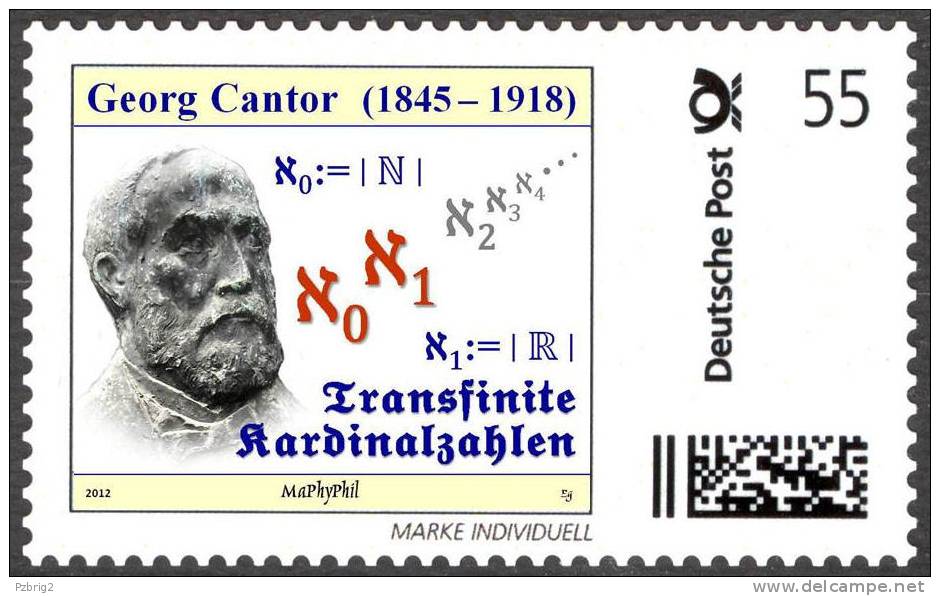  Show that each of the following sets has cardinality  (read Aleph-Zero).  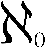   N  {0, -1, -2, -3}    Z, the set of integers   A  B where A and B are disjoint and each has cardinality .   Let Aj (j = 1, 2, ..., 13) be pairwise disjoint sets each of cardinality .  Prove that  has cardinality .   Let Aj (j = 1, 2, 3, ...) be a sequence of pairwise disjoint sets each of cardinality .  Prove that  has cardinality .       A  B  where each of A and B has cardinality .   Prove that the set of rational numbers Q is of cardinality What is Cantor’s Infinite Hotel? Read Vilenkin’s In Search of Infinity.Prove that the set of real numbers is uncountable.  (Why is this called Cantor’s diagonal argument?) True or False?  Justify each answer!      The set of all complex numbers, a + bi, where a and b are integers, is countable.    The set of all complex numbers, a + bi, where a and b are rational numbers, is countable.  The set of all numbers of the form     is uncountable.    If A is countable and A B then B is countable.        If A is uncountable and A B then B is uncountable.        If A is countable and B is uncountable then A  B is uncountable.    The set of all irrational numbers is uncountable.        If there exists an injection F: AB, then the cardinality of A cannot be         less than the cardinality of B.        If there exists a surjection G: AB, then the cardinality of A cannot be less than the cardinality of B.  State the Cantor-Schroeder-Bernstein Theorem.  Study its proof given below.(from:  Art of problem solving)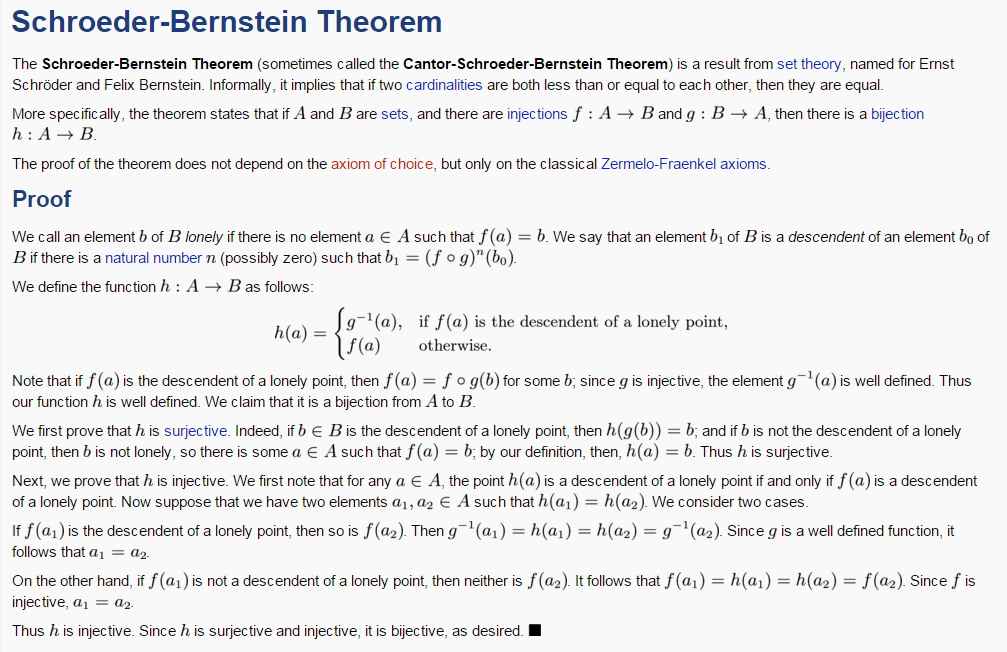 